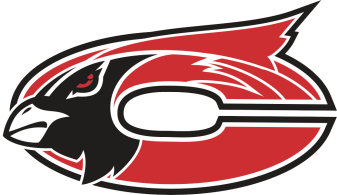 Transportation RoutesJerry Bryant – H highway route and all side roadsJeanine Jones – Highway 125 South of school, Garrison area, and all side roadsBill Mitchell – Taneyville RouteKitty Phillips – T highway, Clayton Hollow, Moody Ridge, Badger Road, and Keltner Rd, Boston RdBrooke Holt – UU Highway & side roads, Chadwick Rd, and Swan Cave RdPatrick Holt – Oldfield Rd, Shortt Rd, highway 125 north of the school, Oriole Rd, and Cardinal Rd